DYU D2plus Parameters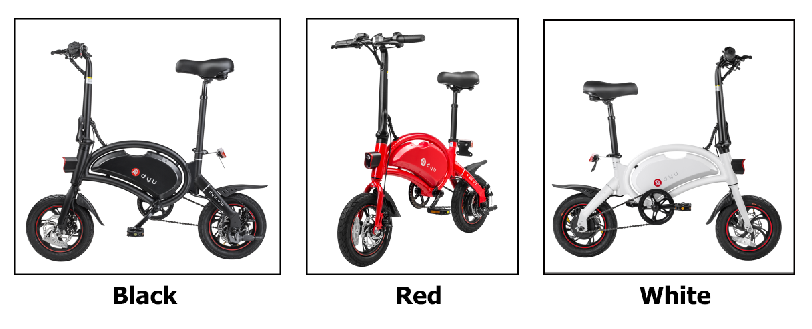 ClassificationSpecificationsParametersSizeMaterialAluminum alloySizeHub size12inchSizeFolding Size1090*290*670mmSizeReleased size1090*500*990mmSizeColorBlack/ White/RedSizeWeight16kgSizeMax load120kgPerformanceRiding speed20KM/HPerformanceMax speed25KM/HPerformanceMileageAround 40KMPerformanceUphill15 degreePerformanceTemperature-10~45℃PerformanceBattery10AH Chinese batteryPerformanceMotor250W Chinese rear wheel motorPerformanceRated voltage36VPerformanceCharging time4-6 hoursStandardsLightsFront Light and rear lightStandardsBrakeFront and rear brakeStandardsHeight of seatAdjustableStandardsHornYesStandardsCruiseYesStandardsApp ControlYesPackingPacking Size110*22*56CMPackingQty for 1*20GP container207PCSPackingQty for 1*40HQ container479PCS